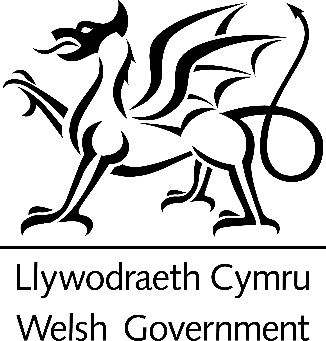 Y ffordd y dylai cynghorau fynd ati i ddeall pa mor dda maen nhw’n gwneud a gwella eu hunain Ffurflen ymatebAnfonwch y ffurflen ymateb hon yn ôl aton ni erbyn 3 Chwefror 2021Fersiwn hawdd ei ddeall yw hwn o gwestiynau o ymgynghoriad Llywodraeth Cymru ar y “Canllawiau Statudol Drafft – Perfformiad a llywodraethiant prif gynghorau”Rhagfyr 2020Sut i lenwi’r ffurflen ymateb hon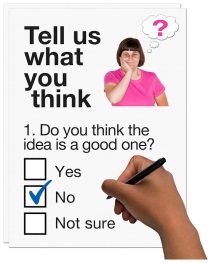 
Mae’r cwestiynau hyn yn ymwneud â’n syniadau ar gyfer y canllawiau ar Bennod 6, Rhan 1 o Fil Llywodraeth Leol ac Etholiadau (Cymru).Cyn i chi ateb y cwestiynau darllenwch y brif ddogfen hawdd ei deall: 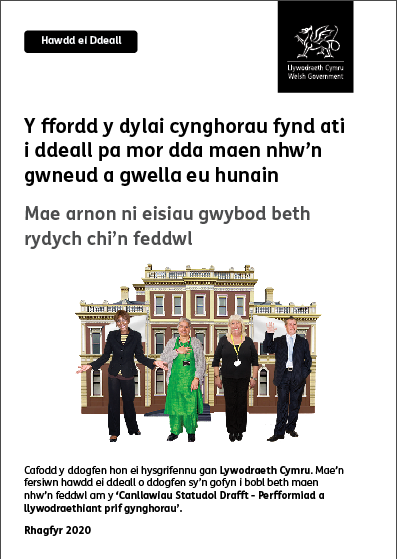 Y ffordd y dylai cynghorau fynd ati i ddeall pa mor dda maen nhw’n gwneud a gwella eu hunain – Mae arnon ni eisiau gwybod beth rydych chi’n feddwl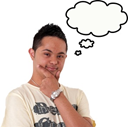 Ceisiwch egluro eich atebion. A rhowch eich meddyliau a’ch syniadau eich hun hefyd.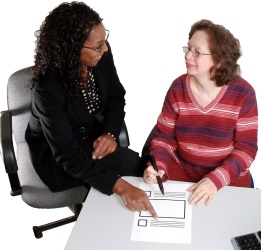 Efallai y bydd arnoch chi angen help i ddarllen a deall y ddogfen hon. Gofynnwch i rywun rydych chi’n ei adnabod i’ch helpu chi.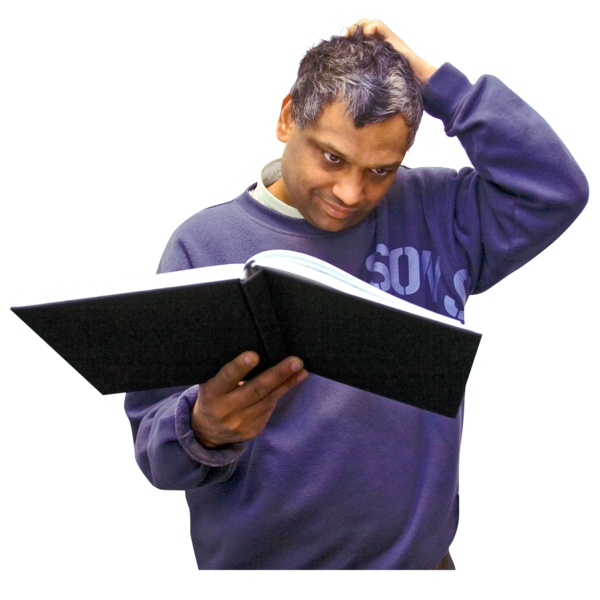 Efallai y bydd rhai geiriau yn anodd i’w deall. Mae’r rhain mewn ysgrifennu glas trwm. Mae’n dweud beth maen nhw’n feddwl ar dudalen 24 o’r brif ddogfen.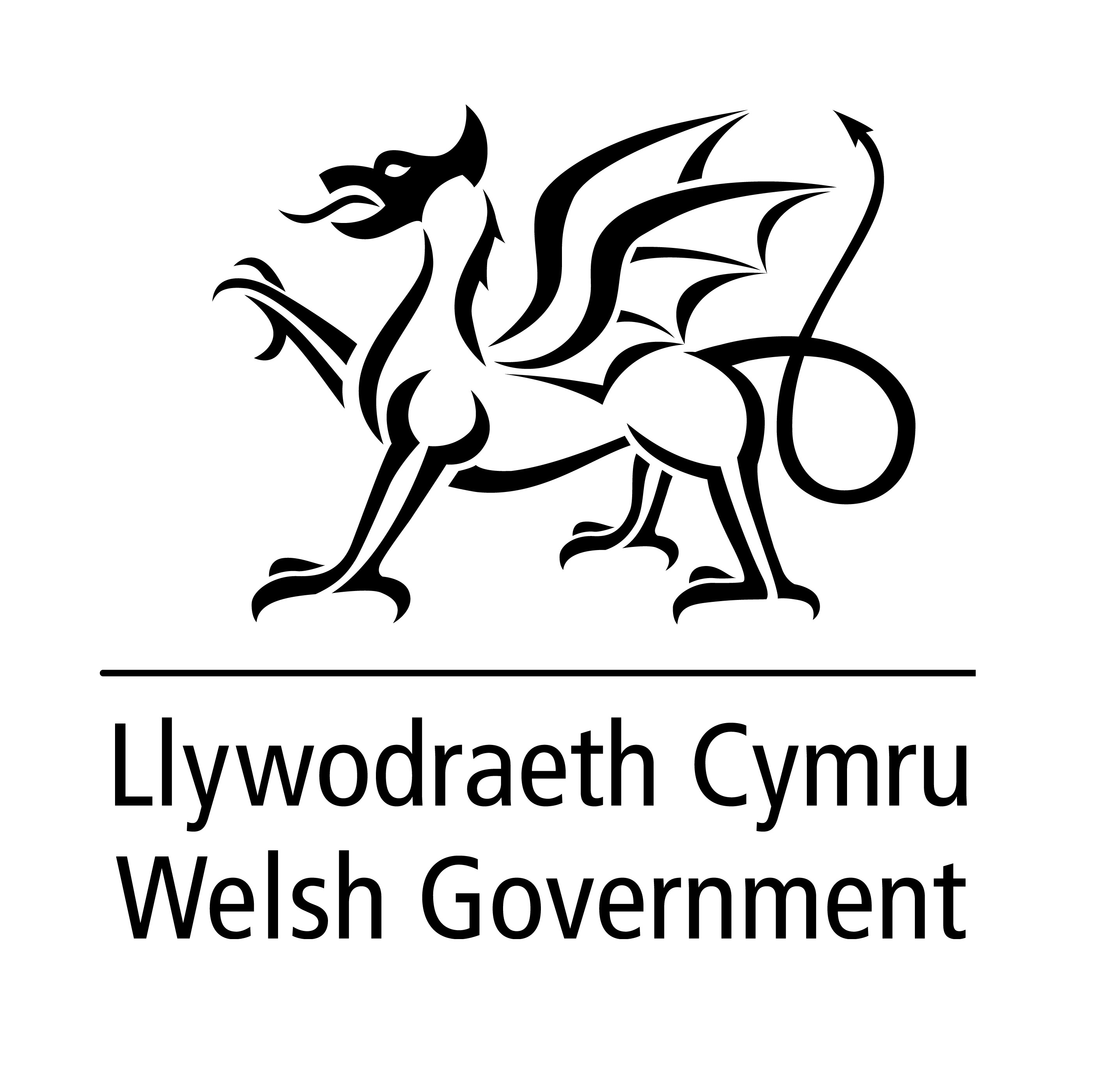 Pan fydd y ddogfen yn dweud ni, mae hyn yn meddwl Llywodraeth Cymru.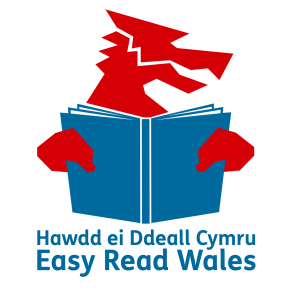 Cafodd y ddogfen hon ei gwneud yn hawdd ei deall gan Hawdd ei Ddeall Cymru gan ddefnyddio Photosymbols.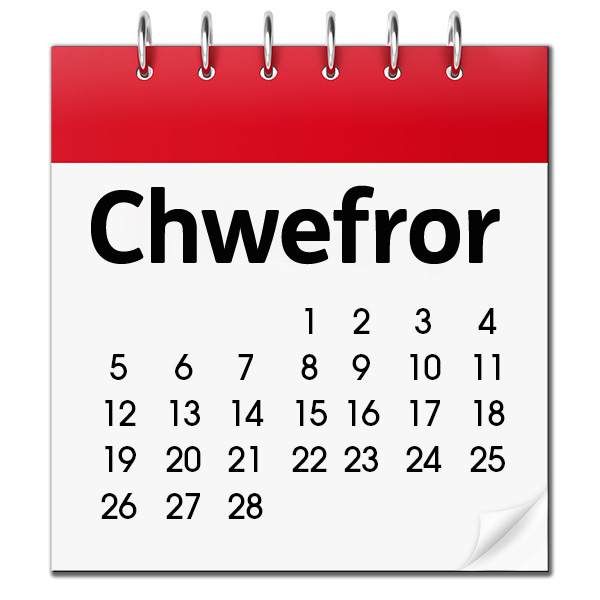 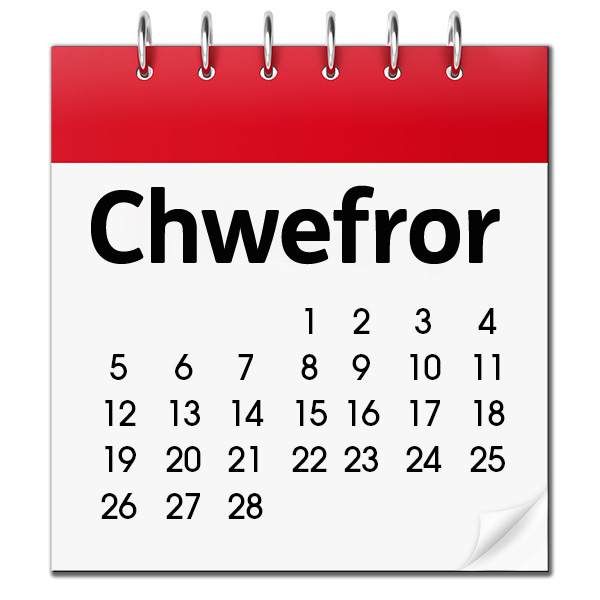 Anfonwch y ffurflen hon yn ôl aton ni erbyn 3 Chwefror 2021. Drwy’r post: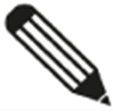 Is-adran Trawsnewid Llywodraeth Leol a PhartneriaethauCyfarwyddiaeth Llywodraeth LeolLlywodraeth CymruParc CathaysCaerdyddCF10 3NQ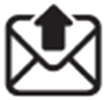 Trwy e-bost: LGPartnerships@llyw.cymru  Sut y byddwn ni’n defnyddio’r wybodaeth rydych chi’n ei rhoi i ni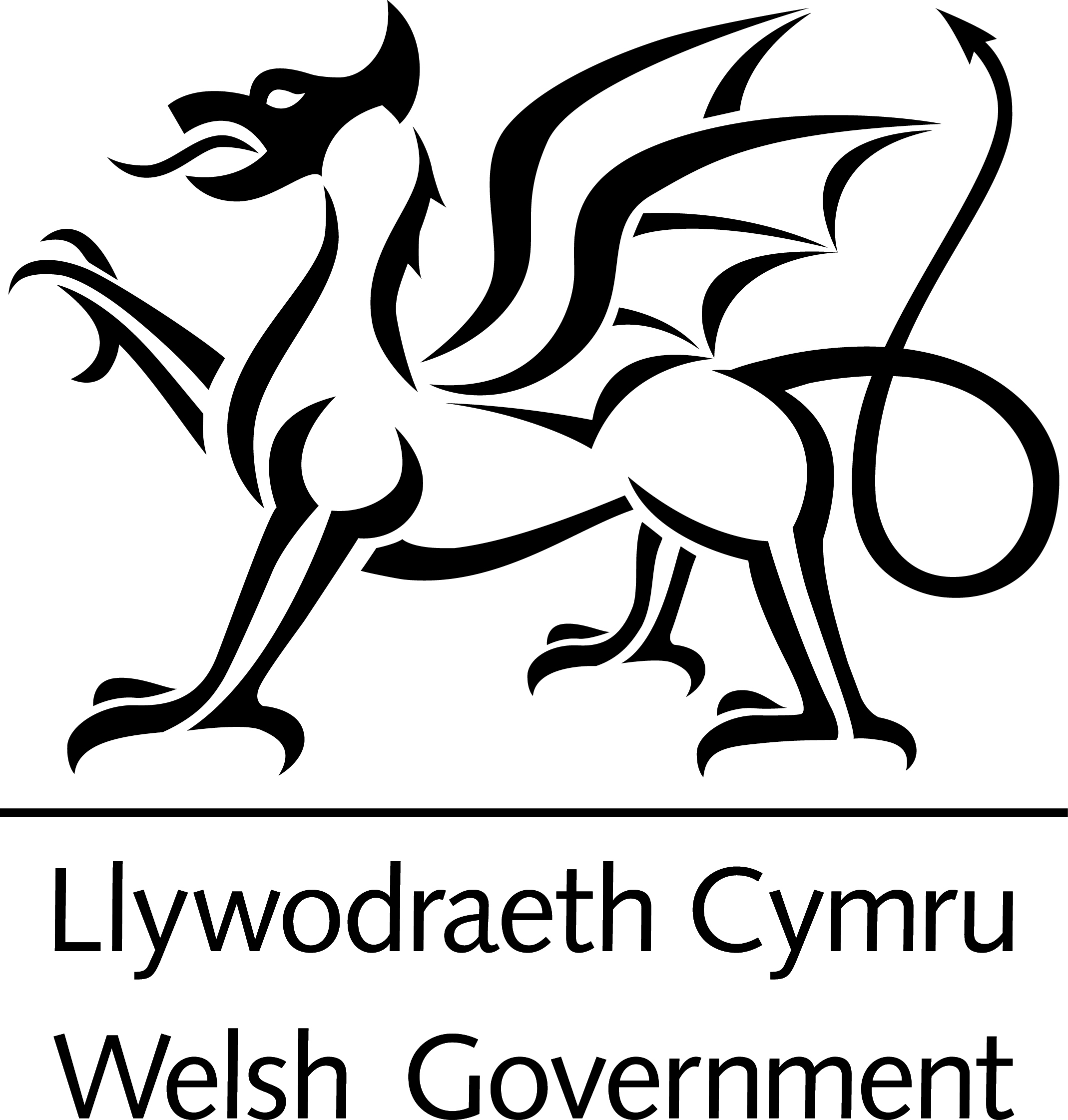 Bydd Llywodraeth Cymru yn edrych ar eich atebion i wneud penderfyniadau am y canllawiau ar gyfer Rhan 6, Pennod 1 o Fil Llywodraeth Leol ac Etholiadau (Cymru).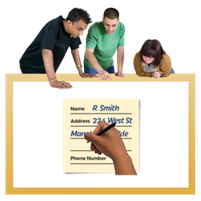 Weithiau rydyn ni’n gofyn i fudiadau eraill ein helpu i wneud penderfyniadau. Efallai y byddan nhw hefyd yn gweld yr atebion y mae pobl wedi’u rhoi.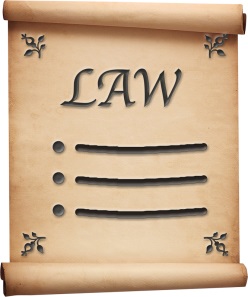 Byddwn yn gwneud yn siŵr ein bod yn dilyn y ddeddf pan fyddwn ni’n defnyddio eich gwybodaeth.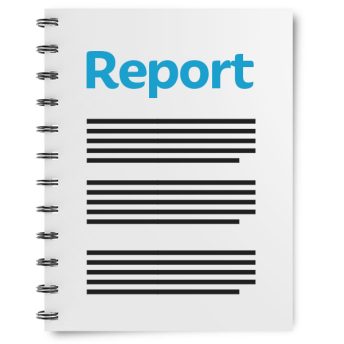 Byddwn yn ysgrifennu adroddiad am y pethau mae pobl wedi’u dweud. 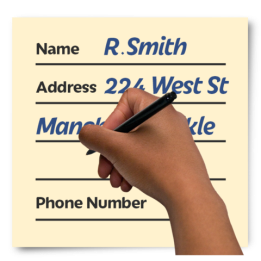 Efallai y byddwn yn ysgrifennu atebion rhai pobl yn llawn gyda’u henwau a’u cyfeiriadau yn yr adroddiad neu ar y rhyngrwyd. Pan fyddwch chi’n anfon eich atebion aton ni, dywedwch wrthyn ni os nad ydych chi am i ni ysgrifennu eich enw a’ch cyfeiriad yn yr adroddiad neu ar y rhyngrwyd.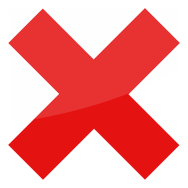 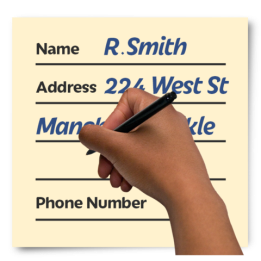 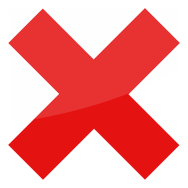 Mae’r deddfau diogelu data yn rhoi’r hawl i chi:wybod pa wybodaeth sydd gennym ni amdanoch chi a sut y gallwch chi ei weldgwneud i ni newid unrhyw gamgymeriadau yn yr wybodaeth amdanoch chigofyn i ni beidio â defnyddio’r wybodaeth mewn rhai achosiongofyn i ni gael gwared â’r wybodaeth sydd gennym ni amdanoch chi mewn rhai achosionsymud yr wybodaeth amdanoch chi i rywle arall mewn rhai achosioncwyno i Swyddfa’r Comisiynydd Gwybodaeth.Os hoffech chi wybod mwy am y ffordd y mae eich gwybodaeth yn cael ei gadw a’i ddefnyddio cysylltwch â ni yn:Swyddog Diogelu Data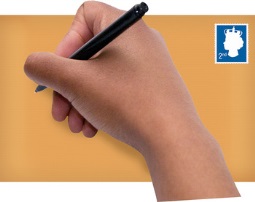 Llywodraeth CymruParc CathaysCaerdyddCF10 3NQ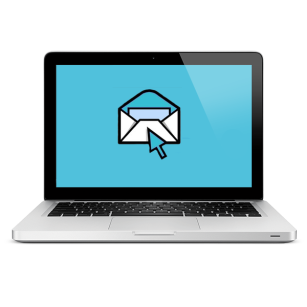 e-bost: Data.ProtectionOfficer@gov.wales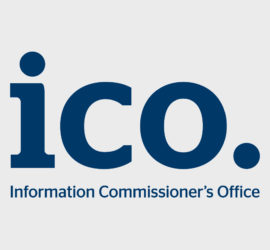 Gallwch hefyd gysylltu â Swyddfa’r Comisiynydd Gwybodaeth:Wycliffe HouseWater LaneWilmslowCheshireSK9 5AF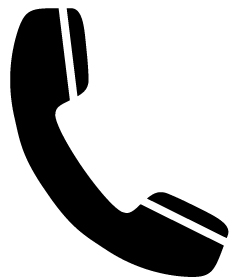 Ffôn: 01625 545745 or 0303 123 1113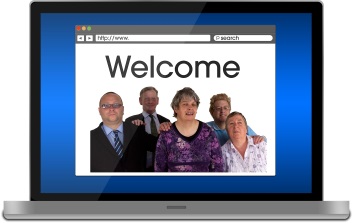 Gwefan: https://ico.org.uk CwestiynauCwestiwn 1. Ydych chi’n meddwl bod y canllawiau yn esbonio’n glir beth y mae’r ddeddf – Rhan 6, Pennod 1 o Fil Llywodraeth Leol ac Etholiadau (Cymru) -  yn disgwyl i gynghorau wneud?Os na, dywedwch pam wrthyn ni:Cwestiwn 2. Darllenwch dudalennau 14 i 15. Ydych chi’n meddwl bod Pennod 2 yn ei gwneud hi’n glir y dylai cynghorau ddal ati i edrych beth maen nhw’n wneud?Os na, beth fuasech chi’n ei ychwanegu neu’n ei newid?Cwestiwn 3. Darllenwch dudalennau 14 i 15. Ydych chi’n meddwl bod Pennod 2 yn egluro’n glir sut y gallai cynghorau wneud hunanasesiadau?Os na, beth fuasech chi’n ei ychwanegu neu’n ei newid?Cwestiwn 4. Darllenwch dudalennau 16 i 19. Ydych chi’n meddwl bod Pennod 3 yn egluro’n glir sut y gallai cynghorau wneud panel asesu perfformiad?Os na, beth fuasech chi’n ei ychwanegu neu’n ei newid?Cwestiwn 5. Darllenwch dudalennau 20 i 22. Mae Pennod 4 yn ymwneud â rôl Archwilydd Cyffredinol Cymru. Mae Pennod 5 yn ymwneud â beth y gall Gweinidogion Cymru a chynghorau wneud. Ydych chi’n meddwl bod Pennod 4 a Phennod 5 yn egluro’n glir beth y gall Archwilydd Cymru, cynghorau a Gweinidogion Cymru wneud?Os na, beth fuasech chi’n ei ychwanegu neu’n ei newid?Cwestiwn 6. Ydych chi’n meddwl y buasai’r canllawiau yn cael effaith ar yr iaith Gymraeg? Er enghraifft, a fydd y canllawiau yn rhoi mwy o gyfleoedd i bobl ddefnyddio’r Gymraeg? Ydych chi’n meddwl y bydd y Gymraeg a’r Saesneg yn cael eu trin yn gyfartal?Cwestiwn 7. Sut gallwn ni wneud yn siŵr bod y canllawiau yn cael effaith dda ar yr iaith Gymraeg? Sut gallwn ni rwystro effaith ddrwg? Os oes gennych chi unrhyw farn am hyn, dywedwch wrthyn ni yma:Cwestiwn 8. Oes unrhyw beth arall yr hoffech chi ddweud am y canllawiau drafft?Dywedwch wrthyn ni yma:Diolch.YdwNac ydwDdim yn siŵrYdwNac ydwDdim yn siŵrYdwNac ydwDdim yn siŵrYdwNac ydwDdim yn siŵrYdwNac ydwDdim yn siŵrYdwNac ydwDdim yn siŵrEich manylion personolEich enw:Eich mudiad: Eich cyfeiriad e-bost:Eich cyfeiriad a’ch rhif ffônOs nad oes arnoch chi eisiau i ni rannu eich atebion, eich enw na’ch cyfeiriad yn yr adroddiad nac ar y rhyngrwyd, ticiwch y bocs hwn:Os nad oes arnoch chi eisiau i ni rannu eich atebion, eich enw na’ch cyfeiriad yn yr adroddiad nac ar y rhyngrwyd, ticiwch y bocs hwn: